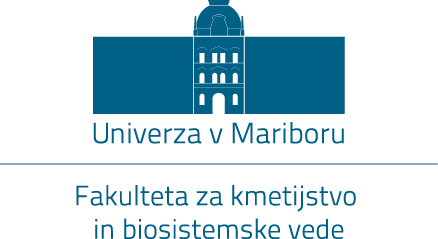 Ime in priimek študentaNASLOV ZAKLJUČNEGA DELADiplomsko ali magistrsko deloMaribor, mesec letoIme in priimek študentaNASLOV ZAKLJUČNEGA DELADiplomsko ali magistrsko deloMaribor, mesec letoPopravkiTo stran izpolnimo, če se izkaže, da so v vezanem zaključnem delu napake. V tem primeru je potrebno v  DKUM naložiti novo, popravljeno verzijo dela.NASLOV ZAKLJUČNEGA DELADiplomsko ali magistrsko deloZaključno delo je rezultat lastnega raziskovalnega dela.Delo je nastalo s sodelovanjem v projektu / v podjetju / na kmetiji / na inštituciji … (ustrezno zapišemo).Naslov zaključnega delaKljučne besede: beseda 1, beseda 2, beseda 3, beseda 4, beseda 5 (največ 5)UDK: zapis klasifikacije, ki ga dodelijo v knjižnici glede na vsebino delaIzvleček (250 besed, informativno, zgoščeno in jedrnato besedilo)Besedilo …Naslov dela v angleškem jeziku Keywords: word 1, word 2, word 3, word 4, word 5 UDC: zapis klasifikacije, ki ga dodelijo v knjižnici glede na vsebino delaAbstract (lektoriran s strani učitelja angleščine na FKBV)Text …IZJAVA O AVTORSTVU IN ISTOVETNOSTI TISKANE IN ELEKTRONSKE OBLIKE ZAKLJUČNEGA DELANa to mesto vstavite ustrezno izpolnjeno in podpisano Izjavo o avtorstvu in istovetnosti tiskane in elektronske oblike zaključnega dela (Pravilnik o postopku priprave in zagovora zaključnega dela na študijskih programih prve in druge stopnje FKBV UM, Priloga 7), ki jo dobite ob oddaji dela na DKUM. Ker gre za skeniran dokument, strani ne številčimo.Kazalo preglednicPreglednica 2.1: Primerjava povprečne sestave semena ščira in nekaterih žit (v g/100 g suhe snovi)	2Preglednica 3.1: Selektivne značilnosti gojišča ECC na rast mikroorganizmov	8Preglednica 4.1: Vpliv pridelovalnega sistema (PS) in sorte (S) na morfološke lastnosti glav oz. rozet solate pridelane v trajnostnem poskusu na posestvu UKC Pohorski dvor v letu 2016	12Preglednica 4.2: Najnižje jutranje temperature zraka pod različnimi prekrivkami izmerjene v nočeh z zunanjo temperaturo pod 0 °C	13Preglednica 4.3: Masa (g), dolžina (mm) in premer (mm) plodov paradižnikov vključenih v raziskavo	15Kazalo grafikonovGrafikon 3.1: Modificiran Walter-Gaussenov klimadiagram (razmerje 1 : 4) za meteorološko postajo Maribor, za leto 2016	9Grafikon 4.1: Pridelek korenčka (kg/ha) v odvisnosti od sorte in gostote setve (interakcija S  Gs)	12Grafikon 4.2: Uspešnost napovedovanja nasičenih maščobnih kislin z NIR spektroskopijo	13Grafikon 4.3: Izmerjene temperature v nizkih tunelih pod različnimi zaščitnimi folijami	14Grafikon 4.4: Vsebnost hranilnih snovi glede na zaporedno košnjo (seno ali otava)	17Kazalo slikSlika 3.1: GERK lokacije poskusa	7Slika 3.2: Shema poskusa	7Slika 3.3: Shema poskusa z naključno postavljenimi obravnavanji – odmerki dodanega dušika	8Uporabljeni simboli, kratice, oznake in okrajšaveNa tej strani zapišemo seznam v delu uporabljenih simbolov, kratic in okrajšav. V seznamu navedemo dobesedni pomen vsake kratice, ne pa razlage pojma, ki ga kratica predstavlja. Če izvira kratica iz tujega jezika, navedemo čim bolj verodostojen prevod njenega pomena v slovenščini. Seznam simbolov, kratic in okrajšav uredimo po abecednem vrstnem redu (v Wordu »Osnovno«, »Odstavek«, »Razvrsti«, nastavitev po odstavkih, naraščajoče). V primeru, da so na seznamu tudi zapisi v obliki formul, te razvrstite ročno na konec seznama.V nadaljevanju je prikazanih nekaj simbolov, kratic in okrajšav uporabljenih v tem dokumentu.DKUM – Digitalna knjižnica Univerze v MariboruFR – finančni rezultatGs  – gostota setveNMK – nasičene maščobne kislinePE – polietilenska folijaPP – polipropilenska folija SD – standardni odklon (angl. Standard Deviation)SEM – angl. Standard Error of Mean (standardna napaka aritmetične sredine)SP – skupni prihodekSS – skupni stroški proizvodnjeUDK – Univerzalna decimalna klasifikacijaUKC Pohorski dvor – Univerzitetni kmetijski center Pohorski dvor– vzorčna kovarianca– determinacijski koeficient – aritmetična sredina – koeficient variabilnosti UVODV tem poglavju naredimo uvod v raziskovalni problem, ki ga v zaključnem delu obravnavamo. Pri tem moramo jasno izraziti namen(e) in cilj(e) raziskovalnega dela, z navedenimi znanstvenimi hipotezami, ki jih bomo v rezultatih bodisi privzeli bodisi ovrgli. Namen, cilj in hipoteze raziskaveZgoraj zapisan naslov poglavja 2. reda je opcijski. Namen, cilj in hipoteze lahko zapišemo tudi v zadnjem odstavku poglavja »Uvod«.PREGLED OBJAVNamen poglavja je kratko in jedrnato povzeti (ne razprava!) rezultate objavljenih raziskav. Pri tem navedemo, kaj je na preučevanem področju znanega in prikažemo vrzeli v obstoječem znanju. Uporabimo primerno literaturo, ki obravnava izbrano tematiko. Vključujemo predvsem relevantne novejše znanstvene informacije (izvirni in pregledni znanstveni članki), tudi znanstvene monografije, poglavja v monografijah, zbornike, enciklopedije, priročnike, navodila za delo ipd.Ko predstavljamo rezultate več raziskav, jih lahko povzamemo tudi v obliki preglednice ali grafikona. Primer je naveden v preglednici 2.1 (Becker in sod. (1981), (Souci in sod., 1994), cit. po Grobelnik Mlakar, 2006, str. 12).Preglednica 2.1: Primerjava povprečne sestave semena ščira in nekaterih žit (v g/100 g suhe snovi) aBecker in sod. (1981), % N × 5,85, bSouci in sod. (1994), % N × 5,80 Besedilo v poglavjih smiselno razdelimo na podpoglavja.Prvo podpoglavje v poglavju Pregled objavBesedilo …Drugo podpoglavje v poglavju Pregled objavBesedilo … Tretje podpoglavje v poglavju Pregled objavBesedilo …2.3.1 Prvo podpoglavje v podpoglavju 2.3 Besedilo …Naslov 4. ravni (neoštevilčeno, pisava 12 točk, naslova ne vključimo v kazalo vsebine)Besedilo …MaterialI in metode delaV poglavju natančno zapišemo materiale, s katerimi smo delali in metode, ki smo jih pri delu uporabili. Raziskava mora biti namreč opisana na način, da jo je na osnovi opisa mogoče ponoviti.Glede na uporabljene materiale in metode dela poglavje smiselno razdelimo na podpoglavja. V kolikor gre za eksperimentalno delo na terenu (poljski poskus), zapišemo in opišemo, kdaj ter kje je delo potekalo (lokacija – geografske koordinate, če so pomembne oziroma informacije o GERKU (Javni pregledovalnik grafičnih podatkov MKGP), pedološke lastnosti terena, itd.). V primeru raziskav na živalih natančno opišemo, kakšni so bili pogoji reje (ti morajo biti skladni z veljavnim Pravilnikom o zaščiti rejnih živali). V primeru laboratorijskih poskusov naštejemo instrumente (opremo) in kemikalije, ki smo jih uporabili, opišemo pripravo raztopin in uporabljene analitske metode. Če smo analitske metode povzeli po literaturi (standardi, članki), navedemo vir. Pri anketnih ali drugih vprašalnikih povemo, kje in kdaj je potekala raziskava, kako je bil sestavljen vprašalnik / ocenjevalni list, navedemo ali smo uporabili standardiziran anketni vprašalnik (pomeni, da sta že pred našim raziskovanjem z njim, dokazana veljavnost in zanesljivost) itd. Opišemo, v kakšnih pogojih smo v zaščitenih prostorih / rastnih komorah / laboratoriju izvajali poskus. Sledi podroben opis proučevanega materiala (vrste, kultivarji / genotipi, pasme / linije / kategorije domačih živali, naprav, ki smo jih uporabili itd.). Zapišemo druge uporabljene materiale, kot so različne folije in prekrivke (npr. PP in PE folije, netkan tekstil). Predstavimo statistično zasnovo eksperimentalnega dela (npr. faktorski poskus, poskus v obliki deljenk (angl. Split-plot), latinski kvadrat, naključni bloki / skupine), navedemo v koliko ponovitvah smo zasnovali poskus, opišemo izvedbo in oskrbo poskusa (setev / sajenje, gnojenje, varstvo pred boleznimi in škodljivci, rez, spravilo – kdaj, s čim, koliko ipd.). Opišemo tudi uporabljene merilne sisteme, senzorje in naprave (npr. zapisovalnik podatkov (angl. Data logger), senzor za beleženje temperature, vlage, merilnik sončnega sevanja (piranometer), električni pretvornik, brezpilotni zrakoplov (dron) itd.) ter zapišemo vse meritve in vrednotenja, ki smo jih izvedli (kaj, kdaj, s čim, kako itd.). V primeru, da smo poskus izvedli na prostem, opišemo vremenske razmere v obdobju izvajanja poskusa (klimadiagram). Če smo izvedli anketni vprašalnik, jasno opredelimo populacijo in vzorec (slučajen, ne-slučajen). Podobno opredelimo vzorec in populacijo tudi na drugih področjih proučevanja. Če smo rezultate statistično obdelali, v tem poglavju ustrezno predstavimo uporabljene mere opisne statistike in teste. Prav tako povemo, s katerim(i) statističnim(i) programom(i) smo izvedli analizo.Formule vstavimo s pomočjo orodja v Wordu (»Vstavljanje«, »Simboli«, »Enačba«). Napišemo in številčimo jih, kot kažejo spodnji primeri.Vzorčni Pearsonov korelacijski koeficient smo izračunali po formuli 3.1:                                                                                                                                 (3.1)pri čemer je: ‒ vzorčna kovarianca,‒ vzorčni standardni odklon spremenljivke ,‒ vzorčni standardni odklon spremenljivke .Pomen posamezne spremenljivke v formulah (npr. FR, SP, SS, Y, Cy) lahko razložimo tudi v besedilu. Primer je podan spodaj (formuli 3.2 in 3.3).Finančni rezultat (FR, v €) predstavlja razliko med skupnim prihodkom proizvodnje (SP, v €/enoto) in skupnimi stroški proizvodnje (SS, v €). Izračunali smo ga po formuli 3.2:                                                                                                                           (3.2)Vrednost proizvodnje (SP, v €) predstavlja skupni prihodek. Izračunali smo ga po formuli 3.3 kot produkt med količino pridelka (Y, v kg, t ali kos) in njegovo prodajno ceno (Cy, v €/kg, t, kos):                                                                                                                               (3.3)Za zapisom formul v besedilu uporabimo ustrezno ločilo. V primeru formule 3.1 smo poved nadaljevali in zato za formulo zapisali vejico, v primeru formul 3.2 in 3.3 pa smo zapisali piko in s tem poved zaključili. V zaključnem delu uporabimo veljavne enote za fizikalne količine, ki so opredeljene v Mednarodnem sistemu merskih enot SI (The International System of Units, 2019). O sitemu lahko preberemo več na strani Urada Republike Slovenije za meroslovje. Enote  lahko zapišemo v oglatih ali okroglih oklepajih – npr. [kg] ali (kg), vendar naj bo zapis enak skozi celotno zaključno delo. Prav tako po celotnem delu na enak način zapišemo izpeljane enote, bodisi s poševnico ali negativnim eksponentom (npr. kg/ha ali kg ha-1).  Poimenovanje podpoglavij v poglavju 3 je opcijsko – odvisno od teme dela. V nadaljevanju je podanih nekaj primerov.Lokacija izvajanja in zasnova poskusa (npr.)Zapišemo lokacijo (npr. UKC Pohorski dvor) in čas izvajanja poskusa. Opišemo tudi tla, če je relevantno predstavimo shemo postavitve poskusa (slika 3.1, slika 3.2 in slika 3.3). V nadaljevanju so trije primeri povzeti po Bohak (2019, str. 13), Hercog (2019, str. 13) in Ratuznik (2017, str. 7).Besedilo … v katerem komentiramo sliko 3.1 (Bohak, 2019, str. 13).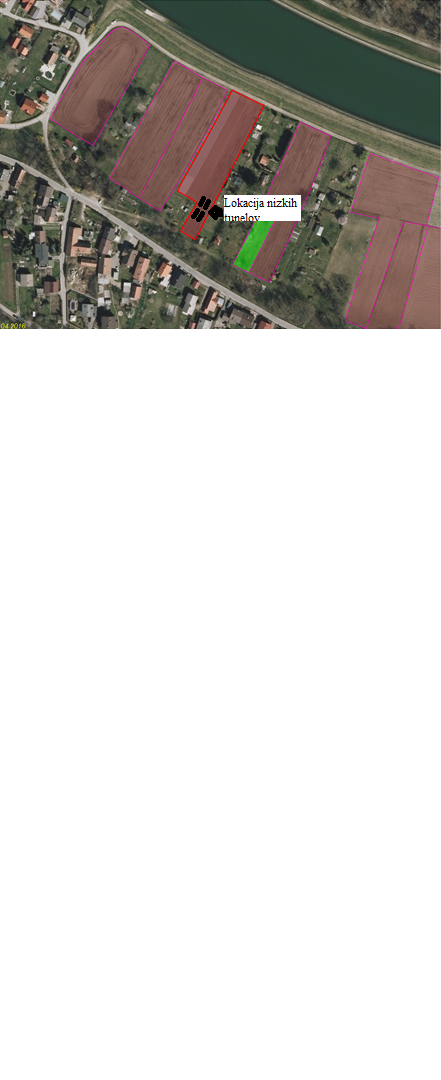 Vir: Javni pregledovalnik grafičnih podatkov MKGPSlika 3.1: GERK lokacije poskusa Besedilo … v katerem komentiramo sliko 3.2 Hercog (2019, str. 13).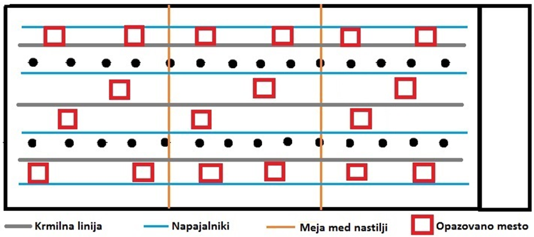 Slika 3.2: Shema poskusa Besedilo …, v katerem komentiramo sliko 3.3, Ratuznik (2017, str. 7).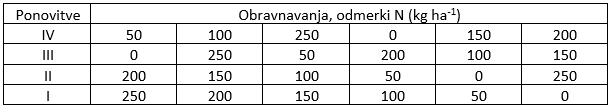 Slika 3.3: Shema poskusa z naključno postavljenimi obravnavanji – odmerki dodanega dušika Uporabljeni material (npr.)Opišemo uporabljene vrste in kultivarje ali genotipe, pasme in kategorije živali (opredelimo populacijo in vzorec). Če vključuje delo kemijske analize, opišemo, kako smo izvedli vzorčenje oziroma navedemo, da so bili vzorci kupljeni (trgovina, tržnica). Naštejemo inštrumente (opremo), uporabljene kemikalije in opišemo pripravo raztopin. Besedilo …, v katerem komentiramo vsebino in navedemo (citiramo) preglednico 3.1 (ECC agar 85927, cit. po Golob, 2014, str. 29).Preglednica 3.1: Selektivne značilnosti gojišča ECC na rast mikroorganizmov Vir: ECC agar 85927Oskrba in vrednotenja v poskusu (npr.)Besedilo …, v katerem opišemo, kako smo poskus oskrbovali in kdaj, kaj, s čim ter na kakšen način smo v poskusu vrednotili.Vremenske razmere v letu(ih) izvajanja poskusa (npr.)V primeru, da je bil poskus izveden na prostem, na kratko opišemo vremenske razmere v posameznem(ih) letu(ih) oziroma obdobju izvajanja poskusa. Pogosto prikažemo vremenske razmere z modificiranim Walter-Gaussenovim klimadiagramom (grafikon 3.1), navedemo vir iz katerega smo pridobili podatke (npr. Naše okolje, 2016). Pri tem navedemo leto oziroma obdobje prikaza, meteorološko postajo in uporabljeno razmerje med povprečno mesečno temperaturo in vsoto mesečnih padavin. Če je potrebno, parametre primerjamo z dolgoletnim povprečjem (padavine, temperature). 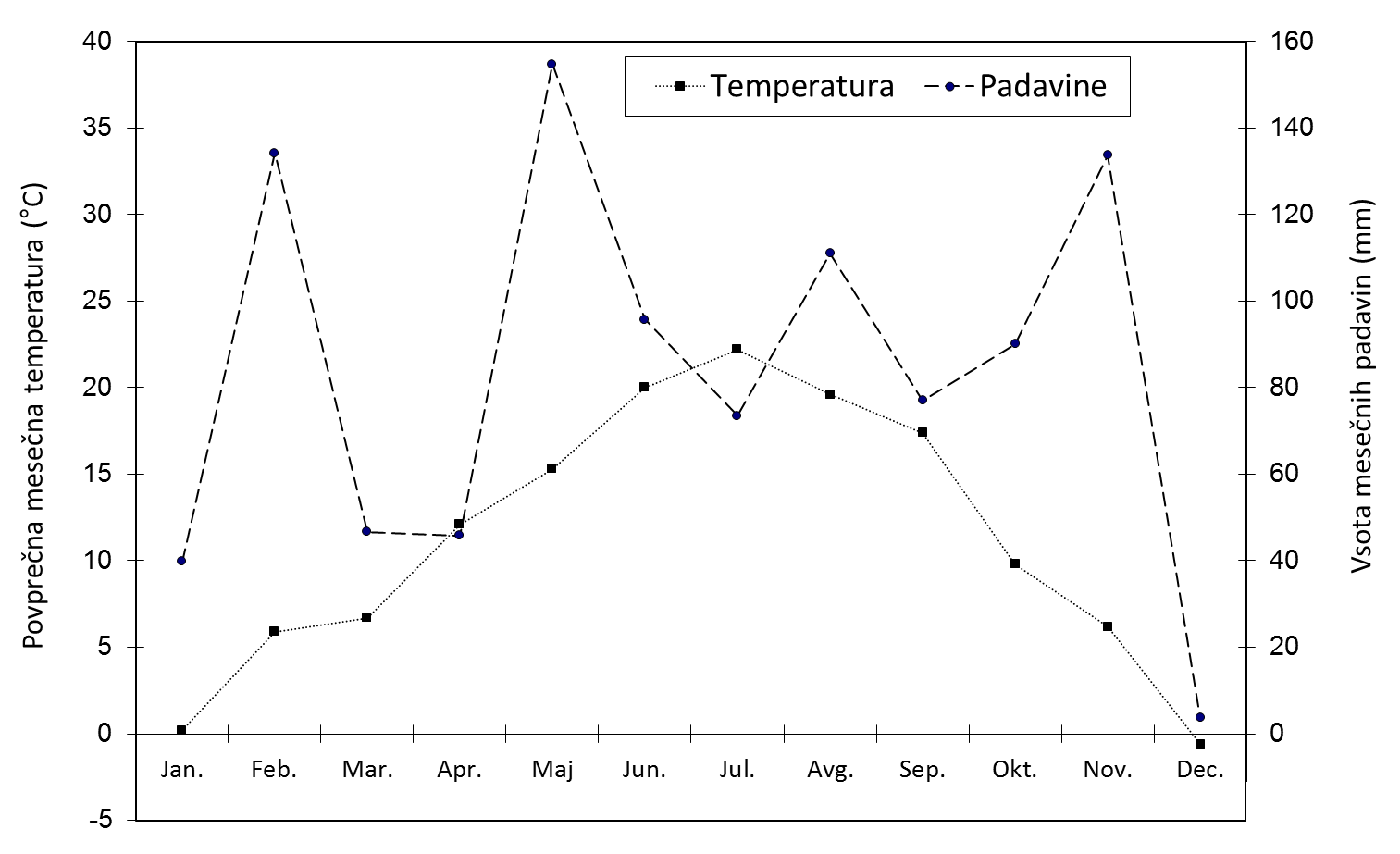 Vir: Naše okolje (2016)Grafikon 3.1: Modificiran Walter-Gaussenov klimadiagram (razmerje 1 : 4) za meteorološko postajo Maribor, za leto 2016Analitski postopki (npr.)Opišemo uporabljene analitske postopke. Začnemo s pripravo vzorcev za kemijske analize (npr. kako smo izvedli kislinski razklop vzorcev, ekstrakcijo ...). Nadaljujemo z opisom analiznih postopkov, ki smo jih uporabili pri določanju posameznih spojin. Če smo analitske metode povzeli po literaturi (npr. standardi, članki), ustrezno navedemo vir. V primeru, da smo v literaturi opisan postopek pri izvedbi analiz modificirali, to ustrezno zapišemo.Statistična analiza (npr.)V poglavju navedemo statistična orodja, ki smo jih uporabili za analizo podatkov in jih tudi ustrezno navedemo (citiramo). Splošno razširjenih programov, kot je npr. Excel, praviloma ne navajamo. Povemo, katere mere opisne statistike smo izračunali (npr. aritmetična sredina (), standardni odklon (SD), koeficient variabilnosti (), standardna napaka aritmetične sredine (SEM) ipd.). Na kratko opišemo uporabljene statistične metode (npr. analiza variance za naključne bloke, t-test za dva odvisna vzorca, Duncanov test mnogoterih primerjav, Pearsonov korelacijski koeficient, -test itd.). V pomoč pri opisih metod nam je lahko Statistični terminološki slovar. Povemo, pri kateri stopnji tveganja (npr.  = 0,05) smo zavrnili ničelno hipotezo oziroma, so razlike statistično značilne. V primeru, da je potrebno predpostavke za izvedbo posamezne metode testirati (kot sta npr. testiranje normalnosti porazdelitve spremenljivke, homogenosti varianc pred izvedbo ANOVE), napišemo, s katerimi statističnimi testi smo jo preverjali (npr. Shapiro-Wilkov test, Levenov test). Rezultati z razpravoV poglavju prikažemo najpomembnejše (znanstvene) rezultate lastne raziskave besedilno, ali tabelarično oziroma grafično (iste rezultate samo z eno od oblik!). V besedilu se kot avtor sklicujemo na rezultate v preglednicah, grafikonih in slikah in opozorimo na najbolj bistvene izsledke. Dobljene rezultate komentiramo – jih primerjamo z rezultati podobnih raziskav drugih avtorjev, ki smo jih v veliki meri povzeli že v poglavju »Pregled objav«. Pri tem opozorimo na primerljivost z dognanji in izpostavimo nova spoznanja. Pomembno je opozoriti tudi na ugotovitve, ki odpirajo potrebe po novih raziskavah.Vire poiščemo v knjižnici, javno dostopnih katalogih (npr. Cobiss+, WorldCat) in bazah podatkov (npr. Web of Science, Science Direct, SpringerLink, Scopus, Willey Online Library, Taylor and Francis Online, PubMed, American Chemical Society, EconLit with Full Text, Nature Research, SAGE, ProQuest Dissertations & Theses itd.). Za učinkovitejše iskanje uporabimo univerzitetni iskalnik UM:NIK. V preglednici 4.1 (Novak, 2018, str. 36) je prikazan eden od načinov prikaza rezultatov opisne statistike, ANOVE z enim od testov mnogoterih primerjav (v tem primeru Duncanov test). Prav tako je v grafikonu 4.1 ponazorjen eden od možnih grafičnih prikazov podatkov (Vasilij, 2000, str. 209).Priporočamo izris črno-belih grafikonov, za boljšo razločljivost prikazanega uporabimo različna polnila z vzorcem. Prav tako priporočamo, da grafikone v delo vstavite kot slike (v Wordu »Osnovno«, »Prilepi«, »Možnosti lepljenja«, »Slika«).Preglednica 4.1: Vpliv pridelovalnega sistema (PS) in sorte (S) na morfološke lastnosti glav oz. rozet solate pridelane v trajnostnem poskusu na posestvu UKC Pohorski dvor v letu 2016 ns – ni statistično značilnih razlik (p > 0,05),* statistično značilen vpliv dejavnika (p ≤ 0,05), *** statistično značilen vpliv dejavnika (p ≤ 0,01)a–b povprečja (± SEM), označena z različnimi črkami, se med seboj statistično značilno razlikujejo (Duncan, α = 0,05)Besedilo …, v katerem komentiramo vsebino prikazano v grafikonu 4.1.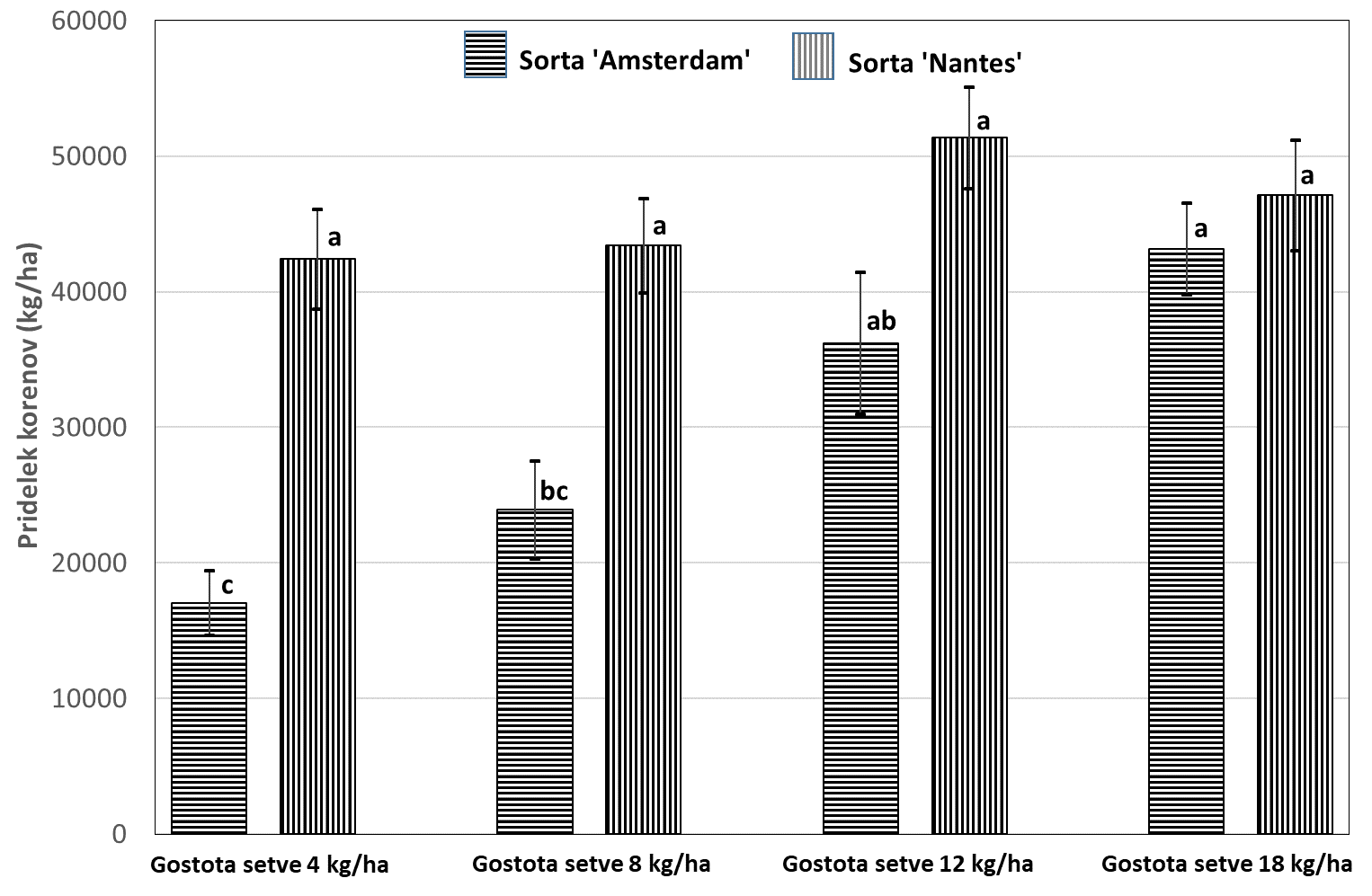 a–c povprečja (± SEM), označena z različnimi črkami, se med seboj statistično značilno razlikujejo (Tukey, α = 0,05)Grafikon 4.1: Pridelek korenčka (kg/ha) v odvisnosti od sorte in gostote setve (interakcija S  Gs)Besedilo …, v katerem komentiramo rezultate v grafikonu 4.2 (Prevolnik Povše, lasten vir).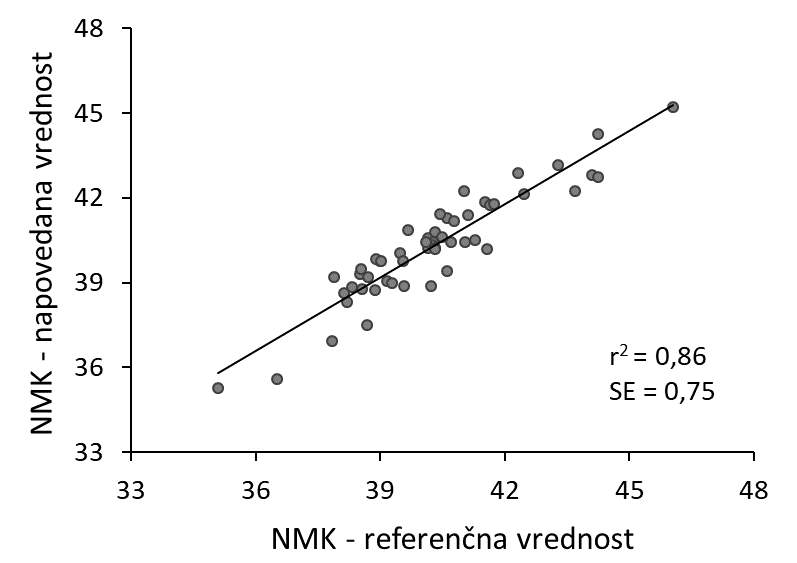 NMK – nasičene maščobne kisline, r2 – determinacijski koeficient, SE – standardna napaka napovedovanjaGrafikon 4.2: Uspešnost napovedovanja nasičenih maščobnih kislin z NIR spektroskopijoBesedilo…, v katerem komentiramo rezultate v preglednici 4.2 (Bohak, 2019, str. 22).Preglednica 4.2: Najnižje jutranje temperature zraka pod različnimi prekrivkami izmerjene v nočeh z zunanjo temperaturo pod 0 °C Besedilo …, v katerem komentiramo rezultate v grafikonu 4.3 (Bohak, 2019, str. 22).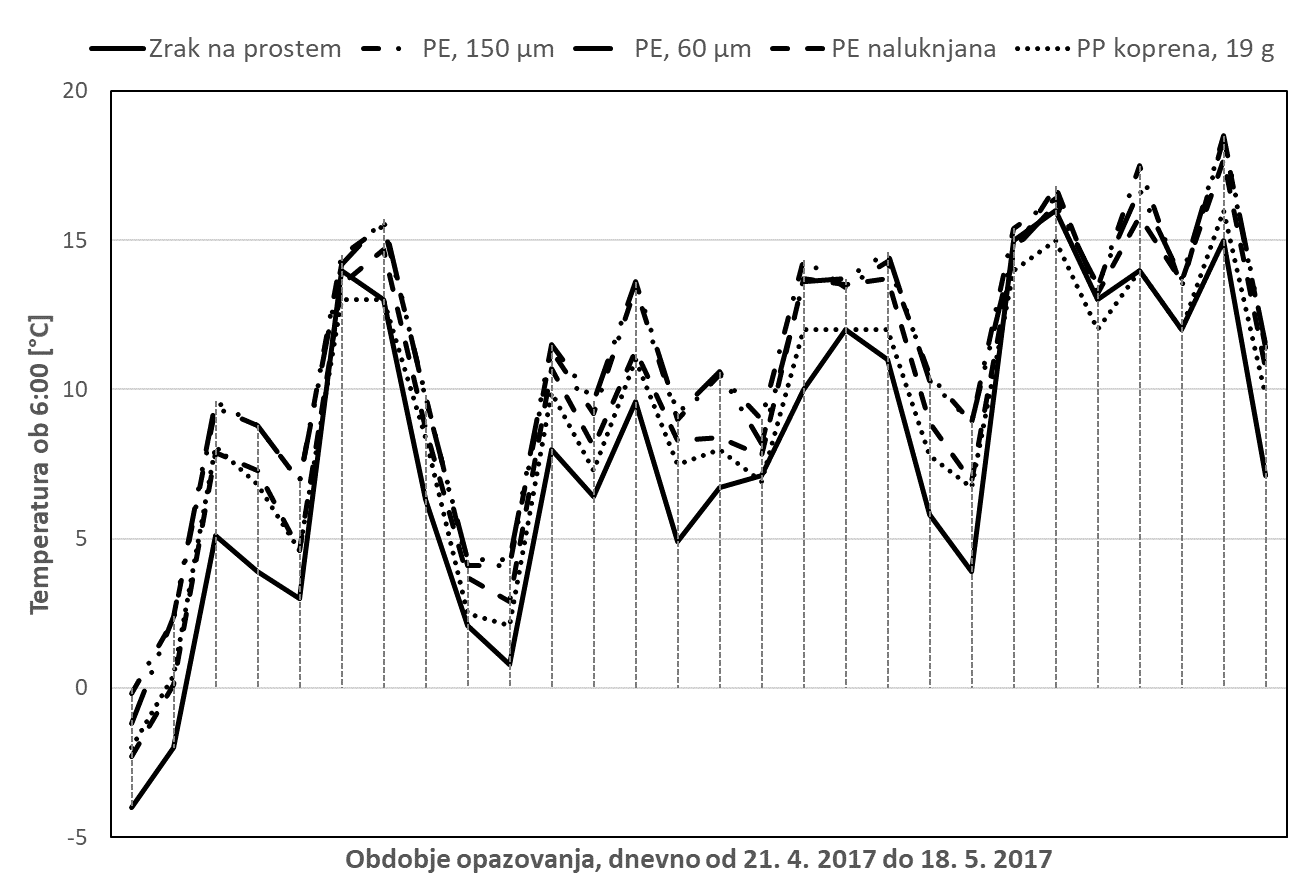 Grafikon 4.3: Izmerjene temperature v nizkih tunelih pod različnimi zaščitnimi folijami Besedilo…, v katerem komentiramo rezultate v preglednici 4.3 (Vogrin, 2021, str. 45–46) – primer ležeče usmerjene strani in delitve preglednice.Preglednica 4.3: Masa (g), dolžina (mm) in premer (mm) plodov paradižnikov vključenih v raziskavoSEM – standardna napaka aritmetičnih sredin  KV – koeficient variacijeČe je mogoče, prikažemo rezultate več merjenih parametrov v enem grafikonu (grafikon 4.4) (Walner, 2019, str. 26). 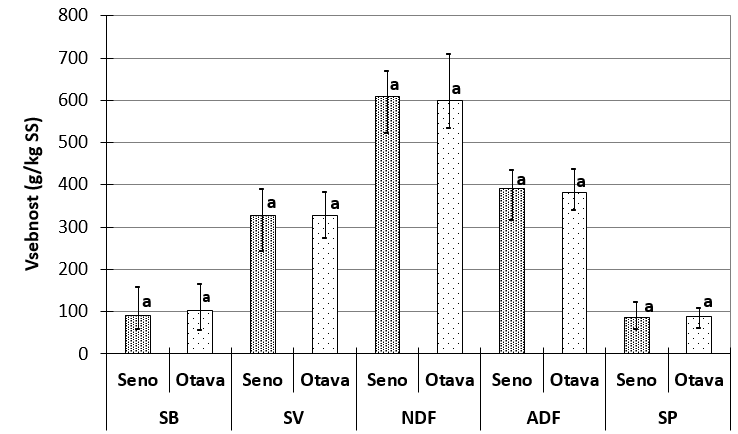 SB – surove beljakovine, SV – surove vlaknine, NDF – v nevtralnem detergentu netopne vlaknine, ADF – v kislem detergentu netopne vlaknine, SP – surovi pepelPovprečji (± SEM), označeni s črko a, se med seboj statistično ne razlikujeta (t-test; p ≤ 0,05)Grafikon 4.4: Vsebnost hranilnih snovi glede na zaporedno košnjo (seno ali otava)Posebnosti svojih rezultatov ali odstopanja poskušamo ustrezno razložiti. Pri tem se izogibamo navedb, kot so 'verjetno', 'zdi se', 'morda', 'upamo' ipd. Raje uporabimo zveze, kot so 'sklepamo', 'predvidevamo', 'glede na vire lahko razložimo', 'z veliko verjetnostjo lahko trdimo' ipd. sklepiV  poglavju podamo objektivno oceno rezultatov, ki je povezana z v uvodu postavljenimi znanstvenimi hipotezami. Hipoteze bodisi potrdimo, ali jih glede na rezultate, ovržemo. Nakažemo možnosti za nadaljnje raziskovalno delo na obravnavanem znanstvenem področju oziroma podamo uporabnost rezultatov v praksi.Praviloma pišemo sklepe v sedanjiku. Prav tako naj poglavje praviloma obsega le eno stran besedila. V poglavju ne navajamo del drugih avtorjev.VIRI in literaturaBecker, R., Wheeler, E. L., Lorenz, K., Stafford, A. E., Grosjean, O. K., Betschart, A. A. in Saunders, R. M. (1981). A Compositional Study of Amaranth Grain. Journal of Food Science, 46(4), 1175–1180. https://doi.org/10.1111/j.1365-2621.1981.tb03018.xBohak, A. (2019). Merjenje mikroklime v nizkih tunelih z različnimi prekrivkami [Diplomsko delo]. Univerza v Mariboru, Fakulteta za kmetijstvo in biosistemske vede. https://dk.um.si/IzpisGradiva.php?id=74678 Četina, K. (2018). Povezava med vsebnostjo rastlinam dostopnega dušika v tleh in nitratov v listih hmelja (Humulus lupulus L.) pred drugim dognojevanjem in njun vpliv na pridelek [Diplomsko delo]. Univerza v Mariboru, Fakulteta za kmetijstvo in biosistemske vede. https://dk.um.si/IzpisGradiva.php?id=70643 ECC agar 85927.  https://www.sigmaaldrich.com/content/dam/sigma-aldrich/docs/Sigma-Aldrich/Datasheet/1/85927dat.pdfSouci, S. W., Fachmann, W., Kraut, H., Scherz, H. in Senser, F. (1994). Food composition and nutrition tables = Die Zusammensetzung der Lebensmittel Nährwert-Tabellen = La composition des aliments Tableaux des valeurs nutritives (5th rev. and completed ed.). Medpharm Scientific Publishing, CRC Press.Golob, M. (2014). Vpliv različnih taninskih dodatkov v krmi prašičev na mikrobiološko sliko tankega črevesa [Diplomsko delo]. Univerza v Mariboru, Fakulteta za kmetijstvo in biosistemske vede. https://dk.um.si/IzpisGradiva.php?id=46301 Grobelnik Mlakar, S. (2006). Vpliv roka setve, gostote posevka in gnojenja z mineralnim dušikom na pridelek in kakovost zrnja košatega ščira (Amaranthus cruentus L.) cv. 'G6' [Magistrsko delo] = The impact of sowing date, plant density and mineral nitrogen fertilization on grain yield and quality of Amaranthus cruentus L. cv. 'G6' [M. sc. thesis]. Univerza v Ljubljani, Biotehniška fakulteta. Herzog, D. (2019). Izbira nastilja in pojav dermatitisa pri piščancih brojlerjih v pogojih BTS reje [Diplomsko delo]. Univerza v Mariboru, Fakulteta za kmetijstvo in biosistemske vede. https://dk.um.si/IzpisGradiva.php?id=73794Javni pregledovalnik grafičnih podatkov MKGP. http://rkg.gov.si/GERK/WebViewer/Naše okolje.  https://www.arso.gov.si/o%20agenciji/knji%C5%BEnica/mese%C4%8Dni%20bilten/bilten2016.htmNovak, B. (2018). Pridelek in kakovost dveh sort solate v odvisnosti od pridelovalnega sistema [Diplomsko delo]. Univerza v Mariboru, Fakulteta za kmetijstvo in biosistemske vede. https://dk.um.si/IzpisGradiva.php?id=70607Ratuznik, P. (2016). Gnojenje koruze z dušikom na podlagi analiz [Diplomsko delo]. Univerza v Mariboru, Fakulteta za kmetijstvo in biosistemske vede. https://dk.um.si/IzpisGradiva.php?id=57677 Vasilj, Đ. (2000). Biometrika i eksperimentiranje u bilinogojstvu. Hrvatsko agronomsko društvo. Vogrin, M. (2021). Analitične lastnosti nekaterih heirloom sort paradižnika [Magistrsko delo]. Univerza v Mariboru, Fakulteta za kmetijstvo in biosistemske vede. https://dk.um.si/IzpisGradiva.php?id=78655 Walner, M. (2019). Vpliv načina gospodarjenja in postopkov spravila na kakovost krme s travinja [Diplomsko delo]. Univerza v Mariboru, Fakulteta za kmetijstvo in biosistemske vede. https://dk.um.si/IzpisGradiva.php?id=74015PRILOGA A (neobvezni in neoštevilčen del zaključnega dela)Izpisi rezultatov statistične obdelave podatkov (npr.)PRILOGA B Vprašalnik za senzorično analizo (npr.)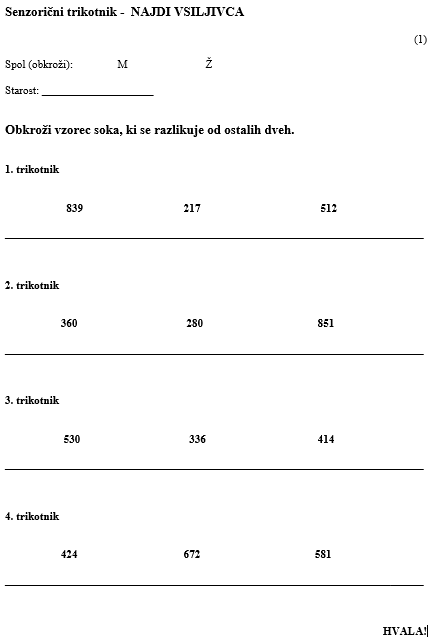 PRILOGA CPriprava in analiza vzorcev listov hmelja (npr.)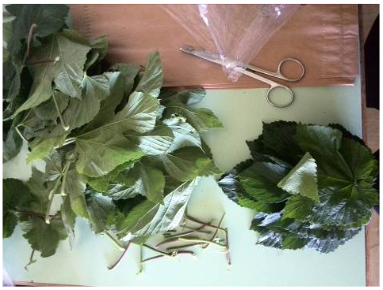 Priprava listov za analizo rastlin – odstranjevanje pecljev listov (Četina, 2018, str. 24)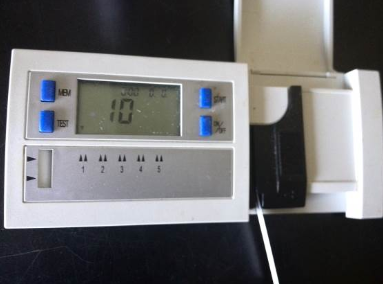 Merjenje koncentracije NO3- ionov za Nmin analizo (Četina, 2018, str. 24)ZAHVALA (neobvezni in neoštevilčen del zaključnega dela)Študent(ka): Ime in priimek Študijski program: VrstaIme študijskega programa Predsednik(ica):Akademski, znanstveni naziv ime in priimek (strokovni naziv)Mentor(ica): Akademski, znanstveni naziv ter ime in priimekSomentor(ica): Akademski, znanstveni naziv ter ime in priimekČlan(ica)Akademski, znanstveni naziv ter ime in priimekLektor(ica):Ime in priimek, nazivOpredelitev avtorskih pravic, pojasnilo najdete v poglavju 1.2 na povezavi. 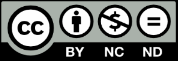 Amaranthus sp.(povprečje)aAmaranthus sp.bKoruza(celo zrnje)bRiž(poliran)bPšenica(celo zrnje)bVlaga9,0711,1412,512,9013,20Beljakovine16,7817,529,767,8413,51Maščobe 7,3810,554,340,712,30Vlaknine4,16---10,511,5911,86Razpoložljivi     ogljikovi hidrati---68,0373,8989,2470,24Pepel3,393,891,490,612,19Organizmi (ATCC)Obarvanje kolonijeSalmon GALX-GlucuronideIndoleEscherichia coli (25922)Modra s temno modrim centrom+++Escherichia coli (0157: H7)Barva lososa do rdeče (male)+-+Citrobacter freundii (8090)Barva lososa do rdeče (velike)+--Enterobacter aerogenes (13048)Barva lososa do rdeče---Salmonella enteritidis (13076)Svetlo rožnato---Shigella flexneri (12022)Brezbarvno do rahlo roza+--Enterococcus faecalis (29212)Zavirana rast---DejavnikVišina (cm)Obseg (cm)Premer (cm)Tržna masa (g)Skupna masa (g)Prid. sistem (PS)ns*ns**Sorta (S)***************PS  Snsnsnsnsns                                    Srednje vrednosti  ± standardna napaka aritmetične sredine (SEM)                                    Srednje vrednosti  ± standardna napaka aritmetične sredine (SEM)                                    Srednje vrednosti  ± standardna napaka aritmetične sredine (SEM)                                    Srednje vrednosti  ± standardna napaka aritmetične sredine (SEM)                                    Srednje vrednosti  ± standardna napaka aritmetične sredine (SEM)                                    Srednje vrednosti  ± standardna napaka aritmetične sredine (SEM)Pridelovalni sistemKonvencionalni20,6  3,057,1  14,1ab22,9  5,2384  0,2a442  0,2abIntegrirani19,7  4,356,4  10,3ab21,9  4,4357  0,1ab423  0,1abEkološki 19,0  3,152,4  11,4b20,0  4,4300  0,1b358  0,2bBiodinamični20,8  7,658,8  14,8a21,9  6,0390  0,2a524  0,6aKontrola19,2  3,256,4  13,1ab21,4  5,2323  0,1b402  0,1bSorta'Comice'22,4  4,7a65,3  10,2a24,7  3,8a423  0,1a510  0,4a'Leda'17,3  2,7b47,1  8,2b18,6  4,4b278  0,1b349  0,1bMeritveob 6:15Temperatura zraka zunaj(°C)Temperatura pod PE, 150 µm (°C)Temperatura pod PE, 60 µm (°C)Temperaturapod PE, naluknjana(°C)Temperatura pod PP, 19 g (°C)21. 4. 2017 -4,2-0,7-1,4-2,2-2,322. 4. 2017-2,32,62,40,60,7Tip paradižnikaTip paradižnikaMasa plodu (g)Masa plodu (g)Masa plodu (g)Masa plodu (g)Masa plodu (g)Dolžina plodu (mm)Dolžina plodu (mm)Dolžina plodu (mm)Dolžina plodu (mm)Premer plodu (mm)Premer plodu (mm)Premer plodu (mm)Premer plodu (mm)Premer plodu (mm)KultivarKultivarX̄ ± SEMX̄ ± SEMKV (%)KV (%)KV (%)X̄ ± SEMKV (%)KV (%)KV (%)X̄ ± SEMX̄ ± SEMKV (%)KV (%)KV (%)BeloplodniBeloplodni'Cream Sausage' 'Cream Sausage' IzdolženiIzdolženi55,00 ± 2,1155,00 ± 2,1114,8614,8614,8670,60  ± 1,317,167,167,1637,26 ± 0,7737,26 ± 0,777,967,967,96'Fantome du Laos''Fantome du Laos'RebrastiRebrasti166,63  ± 11,38166,63  ± 11,3825,5625,5625,5655,28  ± 2,1414,4614,4614,4672,14 ± 3,6172,14 ± 3,6118,7418,7418,74'Garden Peach''Garden Peach'OkrogliOkrogli88,07  ± 4,2688,07  ± 4,2618,7218,7218,7249,34  ± 0,846,606,606,6056,81 ± 1,2156,81 ± 1,218,288,288,28'Super Snow White''Super Snow White'OkrogliOkrogli43,38  ± 2,4143,38  ± 2,4121,5021,5021,5036,49  ± 0,879,279,279,2744,72 ± 0,9444,72 ± 0,948,148,148,14'White Currant''White Currant'Češnjev, koktajlČešnjev, koktajl3,25  ± 0,153,25  ± 0,1518,2118,2118,2116,35  ± 0,276,386,386,3818,14 ± 0,3018,14 ± 0,306,476,476,47'White Queen''White Queen'RebrastiRebrasti140,33  ± 8,96140,33  ± 8,9624,7424,7424,7450,79  ± 1,279,669,669,6672,59 ± 1,9072,59 ± 1,9010,1610,1610,16RumenoplodniRumenoplodni'Chang li''Chang li'Češnjev, hruškastiČešnjev, hruškasti21,3 ± 0,8821,3 ± 0,8816,0716,0716,0742,29  ± 0,837,577,577,5728,99 ± 0,4828,99 ± 0,486,436,436,43'Goldfisch''Goldfisch'IzdolženiIzdolženi84,73  ± 2,7084,73  ± 2,7012,3512,3512,3586,66  ± 1,255,575,575,5743,60 ± 0,5043,60 ± 0,504,464,464,46'Ildi''Ildi'ČešnjevČešnjev6,31  ± 0,256,31  ± 0,2515,6315,6315,6325,02  ± 0,456,946,946,9420,54 ± 0,6920,54 ± 0,6912,9412,9412,94'Plum Lemon''Plum Lemon'IzdolženiIzdolženi64,95  ± 2,6164,95  ± 2,6115,5615,5615,5670,85  ± 2,0711, 3011, 3011, 3048,22 ± 1,1448,22 ± 1,149,149,149,14'Rumen Bosanski''Rumen Bosanski'RebrastiRebrasti133,42  ± 9,91133,42  ± 9,9128,7628,7628,7654,61  ± 1,7012,0512,0512,0568,29 ± 1,6468,29 ± 1,649,319,319,31'Yellow Banana''Yellow Banana'IzdolženiIzdolženi55,02  ± 2,8355,02  ± 2,8319,9019,9019,9072,44  ± 3,1917,0417,0417,0435,45 ± 0,5835,45 ± 0,586,356,356,35'Yellow Pear''Yellow Pear'Češnjev, hruškastiČešnjev, hruškasti16,56  ± 0,6116,56  ± 0,6114,2214,2214,2239,65  ± 0,514,964,964,9629,31 ± 0,5229,31 ± 0,526,936,936,93OranžnoplodniOranžnoplodni'Orange Banana''Orange Banana'IzdolženiIzdolženi82,26  ± 2,5482,26  ± 2,5411,9411,9411,9476,97  ± 1,497,507,507,5044,27 ± 0,4744,27 ± 0,474,134,134,13'Orange Santa''Orange Santa'Češnjev, datljastiČešnjev, datljasti12,90  ± 0,4012,90  ± 0,4011,9411,9411,9436,09  ± 0,434,614,614,6123,72 ± 0,4023,72 ± 0,406,486,486,48'Zvonkov Pisan''Zvonkov Pisan'OkrogliOkrogli63,41  ± 3,0963,41  ± 3,0918,9018,9018,9049,30  ± 0,725,685,685,6847,18 ± 0,8947,18 ± 0,897,337,337,33ZelenoplodniZelenoplodni'Aunt Ruby's German Green Cherry''Aunt Ruby's German Green Cherry'ČešnjevČešnjev26,1 ± 2,9926,1 ± 2,9944,3344,3344,3331,49  ± 1,0713,1313,1313,1337,12 ± 1,7437,12 ± 1,7418,2018,2018,20'Chile Verde''Chile Verde'IzdolženiIzdolženi62,2 ± 5,5662,2 ± 5,5634,5634,5634,5658,60  ± 1,6610,9610,9610,9644,57 ± 1,5944,57 ± 1,5913,8513,8513,85'Evergreen''Evergreen'RebrastiRebrasti300,44 ± 23,99300,44 ± 23,9930,9330,9330,9363,29  ± 2,2013,5013,5013,5095,75 ± 3,0795,75 ± 3,0712,4012,4012,40'Green Sausage''Green Sausage'IzdolženiIzdolženi70,34  ± 2,4870,34  ± 2,4813,6713,6713,6789,16  ± 2,018,728,728,7239,80 ± 0,7039,80 ± 0,706,776,776,77'Gobstopper''Gobstopper'ČešnjevČešnjev15,79  ± 0,5615,79  ± 0,5613,7813,7813,7827,11  ± 0,263,643,643,6431,54 ± 0,4631,54 ± 0,465,7445,7445,744Se nadaljuje …Se nadaljuje …Se nadaljuje …Se nadaljuje …Se nadaljuje …Se nadaljuje …Se nadaljuje …Se nadaljuje …Se nadaljuje …Se nadaljuje …Se nadaljuje …Se nadaljuje …Se nadaljuje …Se nadaljuje …Se nadaljuje …Se nadaljuje …Se nadaljuje …Nadaljevanje …Nadaljevanje …Nadaljevanje …Nadaljevanje …Nadaljevanje …Nadaljevanje …Nadaljevanje …Nadaljevanje …Nadaljevanje …Nadaljevanje …Nadaljevanje …Nadaljevanje …Nadaljevanje …Nadaljevanje …Nadaljevanje …Nadaljevanje …Nadaljevanje …Tip paradižnikaTip paradižnikaMasa plodu (g)Masa plodu (g)Masa plodu (g)Masa plodu (g)Dolžina plodu (mm)Dolžina plodu (mm)Dolžina plodu (mm)Dolžina plodu (mm)Dolžina plodu (mm)Premer plodu (mm)Premer plodu (mm)Premer plodu (mm)Premer plodu (mm)Premer plodu (mm)Premer plodu (mm)Premer plodu (mm)KultivarX̄ ± SEMX̄ ± SEMKV (%)KV (%)KV (%)X̄ ± SEMX̄ ± SEMX̄ ± SEMKV (%)KV (%)KV (%)X̄ ± SEMX̄ ± SEMKV (%)KV (%)KV (%)KV (%)Rozaplodni'Breskvica'OkrogliOkrogli133,10 ± 6,88133,10 ± 6,8820,0320,0320,0363,73  ± 1,1963,73  ± 1,1963,73  ± 1,197,247,247,2465,61 ± 1,6665,61 ± 1,669,819,819,819,81'Cerknica'IzdolženiIzdolženi131,80 ± 10,60131,80 ± 10,6031,1531,1531,1580,55  ± 3,0780,55  ± 3,0780,55  ± 3,0714,2414,2414,2462,10 ± 2,3062,10 ± 2,3014,3214,3214,3214,32'Luka'IzdolženiIzdolženi59,16  ± 3,8359,16  ± 3,8325,1025,1025,1067,23  ± 1,8467,23  ± 1,8467,23  ± 1,8410,5710,5710,5745,29 ± 2,3545,29 ± 2,3520,1420,1420,1420,14Rdečeplodni'Čokec'OkrogliOkrogli82,57  ± 4,8082,57  ± 4,8022,5022,5022,5046,31 ± 0,8246,31 ± 0,8246,31 ± 0,826,846,846,8456,29 ± 1,0356,29 ± 1,037,097,097,097,09'Ded Moroz'OkrogliOkrogli46,88 ± 2,9346,88 ± 2,9323,3623,3623,3638,44  ± 0,9038,44  ± 0,9038,44  ± 0,908,798,798,7947,79 ± 1,1447,79 ± 1,148,908,908,908,90'Iva's Red Berry'ČešnjevČešnjev4,21  ± 0,164,21  ± 0,1614,4314,4314,4319,27  ± 0,6219,27  ± 0,6219,27  ± 0,6212,5212,5212,5218,76 ± 0,2618,76 ± 0,265,445,445,445,44'Jersey Devil'IzdolženiIzdolženi116,55  ± 8,22116,55  ± 8,2227,3227,3227,32107,49  ± 3,59107,49  ± 3,59107,49  ± 3,5912,9512,9512,9546,15 ± 1,3146,15 ± 1,3110,9810,9810,9810,98'Maribor'RebrastiRebrasti251,26  ± 16,24251,26  ± 16,2424,1824,1824,1870,07  ± 2,9270,07  ± 2,9270,07  ± 2,9215,6115,6115,6189,73 ± 3,3289,73 ± 3,3213,8413,8413,8413,84'Opalka'IzdolženiIzdolženi104,10  ± 7,67104,10  ± 7,6728,5328,5328,53102,59  ± 4,00102,59  ± 4,00102,59  ± 4,0015,0915,0915,0949,78 ± 1,3449,78 ± 1,3410,4210,4210,4210,42'Pilu'OkrogliOkrogli82,13  ± 2,3882,13  ± 2,3811,2111,2111,2150,43  ± 1,3950,43  ± 1,3950,43  ± 1,3910,6910,6910,6954,55 ±0,6754,55 ±0,674,744,744,744,74'Red Pear'Češnjev, hruškastiČešnjev, hruškasti20,32  ± 0,6420,32  ± 0,6412,2112,2112,2141,43  ± 0,5841,43  ± 0,5841,43  ± 0,585,455,455,4531,81 ± 0,5631,81 ± 0,566,806,806,806,80'Siberian red'OkrogliOkrogli45,79  ± 3,3045,79  ± 3,3027,9527,9527,9543,44  ± 0,5943,44  ± 0,5943,44  ± 0,595,225,225,2241,94 ± 0,4741,94 ± 0,474,324,324,324,32'Tica'OkrogliOkrogli109,73  ± 3,70109,73  ± 3,7013,0513,0513,0552,81  ± 0,6452,81  ± 0,6452,81  ± 0,644,714,714,7160,54 ± 0,7360,54 ± 0,734,684,684,684,68'Cherrola F1'ČešnjevČešnjev6,32 ± 0,276,32 ± 0,2716,8216,8216,8221,46 ± 0,3521,46 ± 0,3521,46 ± 0,356,396,396,3921,94 ± 0,3221,94 ± 0,325,695,695,695,69'Mondial F1'OkrogliOkrogli127,98  ± 9,57127,98  ± 9,5728,9828,9828,9856,05  ± 1,5156,05  ± 1,5156,05  ± 1,5110,4010,4010,4064,78 ± 2,0764,78 ± 2,0712,3512,3512,3512,35Črnoplodni'Black Krim'RebrastiRebrasti311,65 ± 20,72311,65 ± 20,7225,7525,7525,7560,71  ± 1,3560,71  ± 1,3560,71  ± 1,358,618,618,61105,37 ± 2,97105,37 ± 2,9710,9210,9210,9210,92'Black Plum'IzdolženiIzdolženi48,61 ± 1,7048,61 ± 1,7013,5113,5113,5154,21  ± 0,9454,21  ± 0,9454,21  ± 0,946,756,756,7539,85 ± 0,6039,85 ± 0,605,805,805,805,80Modroplodni'Indigo Rose'OkrogliOkrogli55,56  ± 2,2755,56  ± 2,2715,8415,8415,8443,67  ± 0,9143,67  ± 0,9143,67  ± 0,918,068,068,0648,35 ± 0,8548,35 ± 0,856,836,836,836,83'OSU Blue'OkrogliOkrogli65,06 ± 4,7265,06 ± 4,7228,0828,0828,0850,99  ± 1,0350,99  ± 1,0350,99  ± 1,037,857,857,8549,93  ± 1,4149,93  ± 1,4110,9710,9710,9710,97Tests of Between-Subjects EffectsTests of Between-Subjects EffectsTests of Between-Subjects EffectsTests of Between-Subjects EffectsTests of Between-Subjects EffectsTests of Between-Subjects EffectsDependent Variable:   Pridelek_korenov  Dependent Variable:   Pridelek_korenov  Dependent Variable:   Pridelek_korenov  Dependent Variable:   Pridelek_korenov  Dependent Variable:   Pridelek_korenov  Dependent Variable:   Pridelek_korenov  SourceType III Sum of SquaresdfMean SquareFSig.Corrected Model5649643000,000a11513603909,0919,528,000Intercept57988225000,000157988225000,0001075,726,000Ponovitev761780000,0004190445000,0003,533,019Sorta2556801000,00012556801000,00047,431,000Gostota_setve1717595000,0003572531666,66710,621,000Sorta * Gostota_setve613467000,0003204489000,0003,793,021Error1509372000,0002853906142,857Total65147240000,00040Corrected Total7159015000,00039a. R Squared = ,789 (Adjusted R Squared = ,706)a. R Squared = ,789 (Adjusted R Squared = ,706)a. R Squared = ,789 (Adjusted R Squared = ,706)a. R Squared = ,789 (Adjusted R Squared = ,706)a. R Squared = ,789 (Adjusted R Squared = ,706)a. R Squared = ,789 (Adjusted R Squared = ,706)Pridelek_korenovPridelek_korenovPridelek_korenovPridelek_korenovPridelek_korenovTukey HSDa  Tukey HSDa  Tukey HSDa  Tukey HSDa  Tukey HSDa  Gs×SNSubset for alpha = 0.05Subset for alpha = 0.05Subset for alpha = 0.05Gs×SN12311,00517040,000021,00523920,000023920,000031,00536200,000036200,000012,00542400,000041,00543160,000022,00543400,000042,00547120,000032,00551360,0000Sig.,895,322,119Means for groups in homogeneous subsets are displayedMeans for groups in homogeneous subsets are displayedMeans for groups in homogeneous subsets are displayedMeans for groups in homogeneous subsets are displayedMeans for groups in homogeneous subsets are displayeda. Uses Harmonic Mean Sample Size = 5,000a. Uses Harmonic Mean Sample Size = 5,000a. Uses Harmonic Mean Sample Size = 5,000a. Uses Harmonic Mean Sample Size = 5,000a. Uses Harmonic Mean Sample Size = 5,000